Courtroom Deputy				     Court Reporter      V.R. Vallery			          	    	Miranda Algorri                                             NO.TIMECASE INFORMATIONHEARINGS18:30 AMCR 22-00534-JLS: U.S.A. v. Armando Martinez (CUSTODY)


AUSA:   Daniel H. Weiner 

USPO:  Graciela Gudino

DFPD: Gabriela RiveraSentencing (Allegations 1-4)29:00 AMSACR 21-00084 (A)-JLS: U.S.A. v. Ian R. Diaz (BOND)

AUSA: Rebecca Ross; Mona Sedky; Marco Palmieri

RTND: Karen Goldstein; Melissa Austen Jury Trial – 10TH DAYDeliberations39:00 AMSACR 20-00056-JLS: USA v. Sean Michael Bryant (CUSTODY)
AUSA: Kelly Larocque 

USPO: Lillian Smith

DFPD: Andrea L. JacobsPreliminary Revocation on Supervised Release Hearing49:30 AMSACR 20-00073-JLS U.S.A. Luis Alfredo Mendoza-Mendez (CUSTODY)

AUSA: Alexander Seth Gorin 

USPO:  Norma Cordero

DFPD: Andrea L. Jacobs Preliminary Revocation on Supervised Release Hearing 511:30 AMCR 22-00207-JLS: USA v. Michael Alan Stollery (CUSTODY)

P: Tian Huang

D: Andrew Holmes, Ret.Sentencing 62:00 PMSACV 20-02413-JLS (KESx): Valerie Martinez et al v. Equinox Holdings, Inc. et al

P: Omid Nosrati; Rene Maldonado; Patricio Barrera; Michael Bral

D: Clarisse Petersen; Jonathan Schmidt; James Putman Carter Exhibit Conference

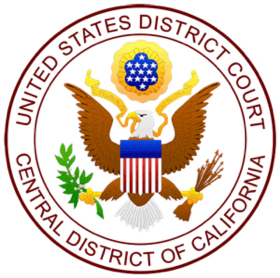 